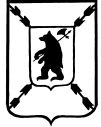 ЯРОСЛАВСКАЯ  ОБЛАСТЬАДМИНИСТРАЦИЯ  ПОШЕХОНСКОГО  МУНИЦИПАЛЬНОГО  РАЙОНАП О С Т А Н О В Л Е Н И Е«_18_»    июня  2018г.                                                                                           №  ___527____г. Пошехонье О проведении месячника безопасности                                                                           людей на водных объектах на территории                                                          Пошехонского МР                                                                                                                                   В целях обеспечения безопасности и охраны жизни людей на водных объектах Пошехонского муниципального района, на основании распоряжения Губернатора Ярославской области от 14.06.2018г № 226-р «О проведении месячника безопасности людей на водных объектах на территории Ярославской области», руководствуясь ст.27 Устава Пошехонского муниципального района,ПОСТАНОВЛЯЕТ:Провести с  1 июля 2018 года месячник безопасности людей на водных объектах (далее – месячник) на территории Пошехонского муниципального района.Председателю комиссии по предупреждению и ликвидации чрезвычайных ситуаций и обеспечению пожарной безопасности Пошехонского МР Глоба В.И.:В срок до 22 июня 2018года разработать и утвердить план проведения месячника безопасности людей на водных объектах  на территории района;Организовать руководство и контроль за проведением месячника безопасности людей на водных объектах на территории района.Совместно с Пошехонским участком ГИМС МЧС России по Ярославской области проверить готовность по вопросам обеспечения безопасности людей на воде Детского оздоровительного лагеря «Солнышко».В срок до 17 августа 2018 года подвести итоги проведения месячника и направить информацию в Главное управление МЧС России по Ярославской области.Рекомендовать Главе городского поселения Пошехонье и главам сельских поселений района:В срок до 28 июня 2018 года разработать и утвердить планы проведения месячника на территории соответствующего муниципального образования;Организовать выявление и учет мест массового скопления людей на водных объектах и обеспечить их благоустройство;Создать комфортные и безопасные условия для полноценного отдыха населения на водных объектах;Провести учебно-тренировочные смотры постов по спасению утопающих и оказанию первой медицинской помощи;Организовать руководство и контроль за проведением месячника на территории соответствующего муниципального образования района;Еженедельно по пятницам до 12.00 часов предоставлять  информацию по установленной форме  о проведении  мероприятий по месячнику в отдел ВМР, ГО и ЧС администрации района в электронном виде для последующей  передачи в Главное управление МЧС России по Ярославской области (отдел безопасности на водных объектах) и Департамент региональной безопасности Ярославской области.Контроль за исполнение настоящего постановления возложить на первого заместителя Главы Пошехонского муниципального района Глоба В.И..Настоящее постановление опубликовать  в районной газете «Сельская Новь».Постановление вступает в силу с момента подписания.Глава Пошехонского муниципального района                                                                     Н.Н.Белов 